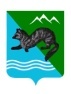 ПроектП О С Т А Н О В Л Е Н И ЕАДМИНИСТРАЦИИСОБОЛЕВСКОГОМУНИЦИПАЛЬНОГО РАЙОНА КАМЧАТСКОГО КРАЯ          октября 2023                            с. Соболево                                       №  О проведении общественных обсуждений (в форме публичных слушаний) проекта планировки территории, содержащего проект межевания территории линейного объекта «Строительство объекта инженерной защиты территории села Соболево, Соболевский район, Камчатский край, от негативного воздействия вод реки Большая Воровская (включая ее протоки)»В соответствии со ст. 5.1. Градостроительного кодекса Российской Федерации:   АДМИНИСТРАЦИЯ ПОСТАНОВЛЯЕТ:1.  Назначить на 08 ноября 2023 года в 18-00 часов проведение общественных обсуждений (в форме публичных слушаний) проекта планировки территории, содержащего проект межевания территории линейного объекта «Строительство объекта инженерной защиты территории села Соболево, Соболевский район, Камчатский край, от негативного воздействия вод реки Большая Воровская (включая ее протоки)»в здании Муниципального казенного учреждения культуры «Культурно – досуговый центр «Родник», расположенного по адресу с. Соболево, ул. Советская, 26. 2.  Создать рабочую группу по проведению общественных обсуждений (в форме публичных слушаний) проекта планировки территории, содержащего проект межевания территории линейного объекта «Строительство объекта инженерной защиты территории села Соболево, Соболевский район, Камчатский край, от негативного воздействия вод реки Большая Воровская (включая ее протоки)», в следующем составе:	3.1. Зиятдинов М. М., заместитель главы администрации Соболевского муниципального района, руководитель комитета по экономике и управлению муниципальным имуществом, председатель рабочей группы.3.2. Сысоев О. Н., начальник отдела имущественных и земельных отношений, градостроительства, в составе комитета по экономике и управлению муниципальным имуществом администрации Соболевского муниципального района, секретарь рабочей группы;3.3. Коллегов А.А., сотрудник муниципального бюджетного учреждения    культуры «Культурно – досуговый центр «Родник». 4.   Рабочей группе:1) обеспечить информирование общественности и других участников с проектом планировки территории, содержащего проект межевания территории линейного объекта «Строительство объекта инженерной защиты территории села Соболево, Соболевский район, Камчатский край, от негативного воздействия вод реки Большая Воровская (включая ее протоки)» посредством опубликования соответствующей информации в районной газете «Соболевский вестник» и официальном сайте Соболевского муниципального района в информационно-телекоммуникационной сети Интернет;2)    обеспечить прием и документирование замечаний и предложений от общественности с 16.10.2023 г. по 15.11.2023 г.;5.    Управлению делами администрации Соболевского муниципального района опубликовать настоящее постановление в районной газете «Соболевский вестник» на официальном сайте Соболевского муниципального района в информационно-телекоммуникационной сети Интернет.6.    Контроль за исполнением настоящего постановления возложить на заместителя главы администрации Соболевского муниципального района, руководителя комитета по экономике и управлению муниципальным имуществом Зиятдинова М. М.7.  Настоящее постановление вступает в силу после его официального опубликования (обнародования).Глава Соболевского муниципального района                            А. В. Воровский